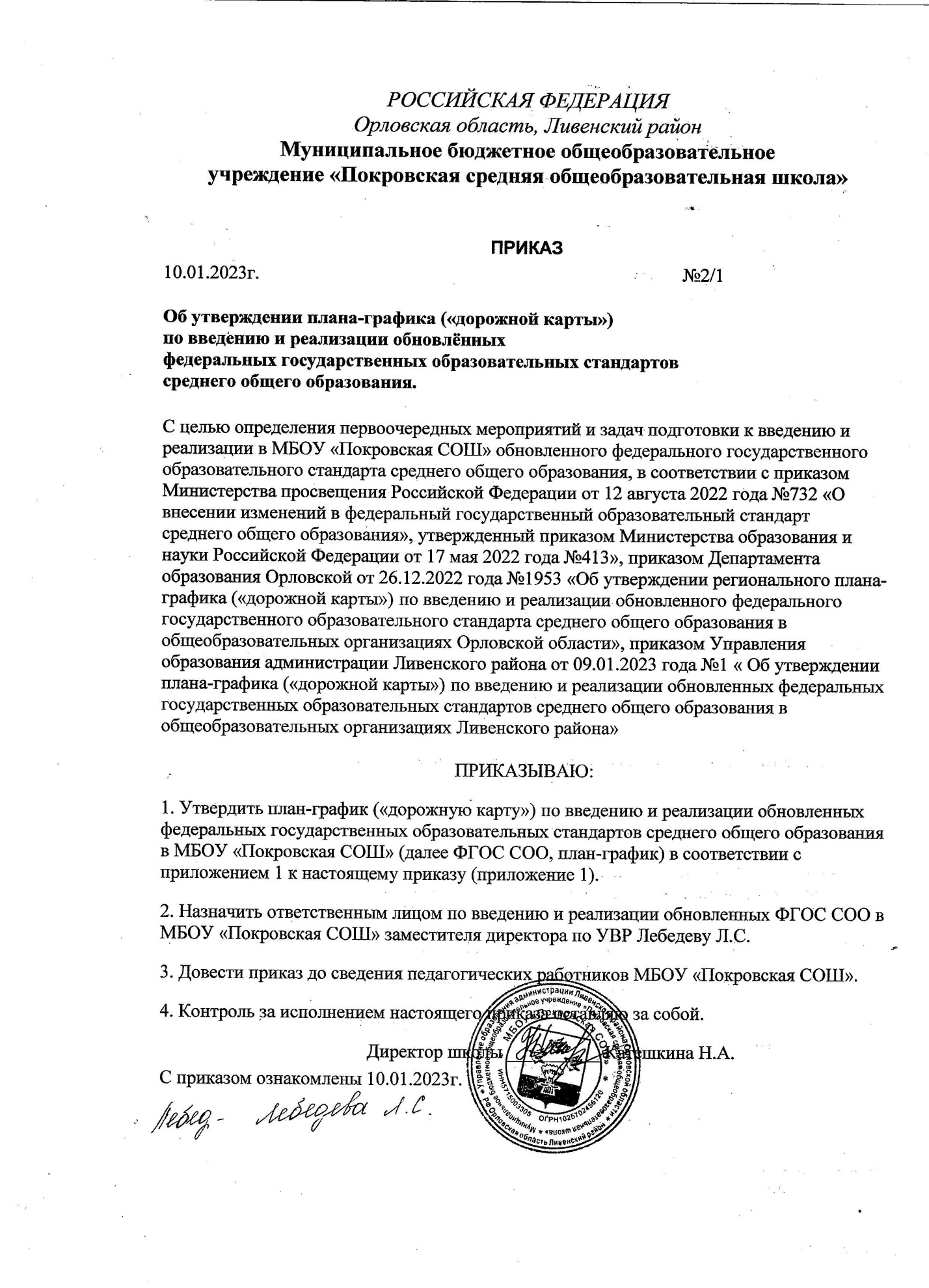 Приложение 1                                                                                           к приказу № 2/1 от 10.01.2023гПлан-график («дорожная  карта») по введению обновлённого федерального государственного образовательного стандарта среднего общего образования(далее - ФГОС СОО)№п/пМероприятияСроки реализацииОтветственные исполнителиПоказатели для контроля (результативность)1. Организационное и нормативное обеспечение перехода на ФГОС СОО1. Организационное и нормативное обеспечение перехода на ФГОС СОО1. Организационное и нормативное обеспечение перехода на ФГОС СОО1. Организационное и нормативное обеспечение перехода на ФГОС СОО1Самооценка готовности общеобразовательной организации к реализации обновлённого ФГОС СОО (условий, ресурсного обеспечения реализации образовательных программ). Март 2023Катешкина Н.А.Лебедева Л.С.Проведена самооценка готовности общеобразовательной организации к реализации обновленного ФГОС СОО, сводные данные обработаны 2Определение дефицитов при организации условий реализации обновленного ФГОС СОО в соответствии с требованиями к материально-техническому обеспечению образовательного процессаМарт 2023Катешкина Н.А.Лебедева Л.С.Определены дефициты при организации условий реализации обновленного ФГОС СОО, сведения доведены до МОУО3Приказ о создании рабочей группы по введению обновлённого ФГОС СОО в общеобразовательной организацииМарт 2023Катешкина Н.А.Определен состав рабочей группы по введению обновлённого ФГОС СОО, приказ директора4Разработка и утверждение Плана - графика введения, обновлённого ФГОС СОО в общеобразовательной организацииМарт 2023Лебедева Л.С.Приказ директора об утверждении плана- графика («дорожной карты»)5Определение школьного координатора, обеспечивающего организацию  повышения квалификации и методической поддержки педагогов по введению ФГОС СООМарт 2023Катешкина Н.А.Определен школьный координатор6Разработка плана-графика повышения квалификациипедагогических работников ОО по вопросам введения ФГОС СОО Март 2023Лебедева Л.С.Разработан и утвержден школьный план- график7Приведение нормативной базы (локальных актов) общеобразовательной организации в соответствие с требованиями обновлённого ФГОС СОО внесение необходимых измененийРазработка локальных актов ОО по введению ФГОС СОО (ООП, положение о ВСОКО,рабочие программы учебных предметов, курсов, оценочныесредства и т.д.)Март – август 2023Катешкина Н.А.Лебедева Л.С.Нормативная база приведена в соответствие с требованиями обновлённого ФГОС СОО, внесены необходимые изменения в локальные акты общеобразовательной организации 8Проведение педагогических советов по вопросамвведения ФГОС СОО  20.03.2023гмай 2023Катешкина Н.А.Лебедева Л.С.Проведено не мене 2-х педагогических советов, протоколы размещены на сайте9Обеспечены кадровые, финансовые, материально-технические и иные условия реализации основной образовательнойпрограммы среднего общего образования, соответствующей требованиям обновлённого ФГОС СООАвгуст 2023годаКатешкина Н.А.Синхронизированы процессы введения обновленных обновлённого ФГОС СОО для организации работы педагогических и управленческих командII. Кадровое обеспечение введения обновлённого ФГОС среднего общего образованияII. Кадровое обеспечение введения обновлённого ФГОС среднего общего образованияII. Кадровое обеспечение введения обновлённого ФГОС среднего общего образованияII. Кадровое обеспечение введения обновлённого ФГОС среднего общего образования1Обеспечение	повышения квалификации руководителей общеобразовательных организаций, реализующих основные образовательные программы среднего общего образования по вопросам реализации обновлённого ФГОС СООМарт – август 2023Катешкина Н.А. Лебедева Л.С.Педагогические работники общеобразовательной организации будут   повышать квалификацию по вопросам введения обновлённого ФГОС СОО. 2Обеспечение	повышения квалификации всех педагогических работников, участвующих в разработке и реализации основной образовательной программы среднего общего образования по вопросам реализации обновлённого ФГОС СООМарт – август 2023Катешкина Н.А. Шатова О.В.Байрамкулова Д.Р.Губанова Н.В.Лебедева Т.А.Найденова С.А.Волынкин С.И..Мурукина О.И.Педагогические работники общеобразовательной организации будут повышать квалификацию по вопросам введения обновлённого ФГОС СОО. III. Методическое обеспечение введения обновлённого ФГОС СООIII. Методическое обеспечение введения обновлённого ФГОС СООIII. Методическое обеспечение введения обновлённого ФГОС СООIII. Методическое обеспечение введения обновлённого ФГОС СОО1Участие руководящих и педагогических кадров ОО в федеральных, региональных, муниципальных мероприятиях  (заседания РУМО, конференции, методическиевебинары, семинары и др.)Март – май 2023Руководители ШМО:Мурукина О.И., Симакина Л.А.Руководящие кадры и педагогические работники ОО будут принимать  участие вфедеральных, региональных, муниципальных мероприятиях2Организовать обновление учебно-методической документации в общеобразовательных организациях с учётом введения обновлённого ФГОС СООМай – август, 2023Катешкина Н.А.Лебедева Л.С.Обновление учебно-методической документации в общеобразовательной организации с учётом введения обновлённого ФГОС СОО3Формирование методического кейса информационных ресурсов по вопросам введения ФГОС СОО (на основе ресурсов edsoo.ru, сайта ОИРО)Апрель 2023Лебедева Л.С., Байрамкулова Д.Р.Методический кейс информационных ресурсов по вопросам введения ФГОС СОО формируется, педагогам будет обеспечен доступ к информации4Разработка плана работы внутришкольных методических объединений с ориентацией на рассмотрение и методическую помощь педагогическим работникам в вопросах реализации обновлённого ФГОС СОО, сформированы методические группы по всем направлениям функциональной грамотностиАпрель - май 2023 годаЛебедева Л.С.,Руководители ШМО:Симакина Л.А.Мурукина О.И., Байрамкулова Д.Р.Спланированы и будутпроведены заседанияшкольныхметодических объединений, материалы заседаний разместим  на сайте5Организация работы по сбору сведений об образовательных запросах обучающихся для определения профилей учебных планов обучающихся 10-х классовМарт – май 2023Лебедева Л.С.,Лебедева Т.А.-классный руководитель 9 классаСобрать  и обработать сведения об образовательных запросах обучающихся;  определить профили учебных планов6Организация работы по формированию части учебного плана, формируемого участниками образовательных отношенийМарт – май 2023Лебедева Л.С.Определить учебные курсы, элективные/ факультативные курсы части учебного плана, формируемого участниками образовательных отношений7Определение учебных курсов внеурочной деятельностиМарт – май 2023Лебедева Л.С.Сделать выбор/ разработать рабочие программы курсов внеурочной деятельности8Организация системной работы по формированию функциональной грамотности обучающихся на основе школьного плана-графика Март – декабрь 2023Лебедева Л.С.Повышение качества образования обучающихся9Определен список учебников, учебных пособий, информационно-цифровых ресурсов, используемых в образовательном процессе и соответствующих требованиям обновлённого ФГОС СОО; обеспечена доступность использования информационно-методических ресурсов для участников образовательных отношений. Апрель-август 2023По согласованию с муниципальными органами управления образованиемБиблиотеки укомплектовать УМК по всем предметам учебных планов для реализации обновлённого ФГОС СОО в соответствии с Федеральным перечнем учебников.Обеспечить обучающихся  УМК для освоения, обновлённого ФГОС СОО10Координация взаимодействия общеобразовательных организаций, организаций дополнительного образования, учреждений культуры и спорта, обеспечивающих реализацию основных образовательных программ среднего общего образования, в соответствии с обновлённым ФГОС СОО. Апрель - май 2023 годаОпределить модель реализации сетевых форм взаимодействия общеобразовательнойорганизации с организациями дополнительного образования, учреждениями культуры и спорта в реализации основных образовательных программ, соответствующих требованиям обновлённого ФГОС СОО11Формирование системы мониторинга готовности каждого учителя к реализации обновлённого ФГОС СОО (пройдены курсы повышения квалификации, утверждены рабочие программы, в календарно-тематическое планирование встроены задания по формированию функциональной грамотности, и др.)Апрель – август, 2023Катешкина Н.А.Лебедева Л.С.Провести не мене 2-х педагогических советов, протоколы разместить на сайтеIV. Информационно-разъяснительная работаIV. Информационно-разъяснительная работаIV. Информационно-разъяснительная работаIV. Информационно-разъяснительная работа1Проведение классных родительских собраний в 10-11 классах с информацией об обучении по обновлённому ФГОС СОО Апрель – май, 2023 годаКатешкина Н.А.Лебедева Л.С.Лебедева Т.А.Провести не мене 2-х педагогических советов, протоколы разместить на сайте2Информирование родительской общественности о переходе на обучение по обновлённому ФГОС СОО. Размещение на сайте общеобразовательных организаций информационных материаловВ течение всего периодаКатешкина Н.А.Лебедева Л.С., Байрамкулова Д.Р.Провести не мене 2-х педагогических советов, протоколы разместить на сайте